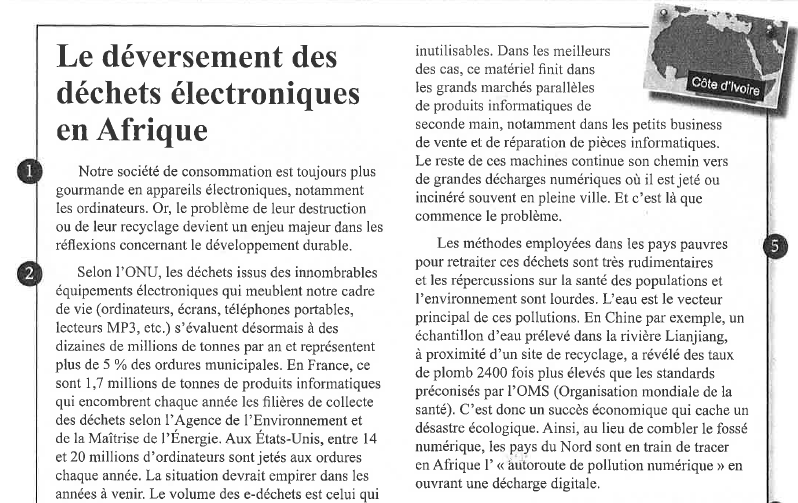 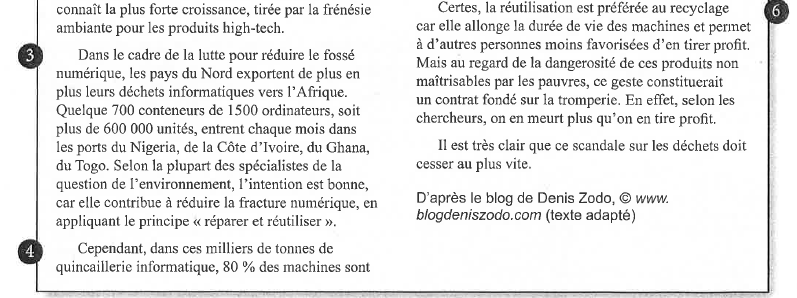 Source: Le monde en français